Приложение №1к Правилам благоустройства территории Новотитаровского сельского поселения Динского районаСТАНДАРТЫ ЕДИНОГО АРХИТЕКТУРНОГО ОБЛИКА                                                Приложение № 2к Правилам благоустройства территории Новотитаровского сельского поселения Динского районаКолористические решения зданий, строений и сооружений:1. Цветовое решение отделки фасадов вновь возводимых зданий, строений    и сооружений, рекомендуемое в соответствии с каталогом цветов по RAL CLASSIC:1.1 стены: 1013 - белая устрица,1014 - слоновая кость,1015 - светлая слоновая кость,1047 - телегрей 4,8000 - зелёно-коричневый,8001 - охра коричневая,8002 - сигнально-коричневый,8003 - глиняный коричневый,9003 - сигнальный белый, 9002 - светло-серый,9001 - кремово-белый,7034 - жёлто-серый,7033 - цементно-белый,7032 - галечно-белый,7001 - серебристо-серый,7002 - оливково-серый,7003 - серый мох,7004 - сигнально-серый;1.2 выступающие части фасада – белый;1.3 цоколь:7036 - платиново-серый,7037 - пыльно-серый,7038 - агатовый серый,7039 - кварцевый серый,7040 - серое окно,7001 - серебристо-серый,7002 - оливково-серый,7003 - серый мох,7004 - сигнальный серый,7031 - сине-серый,7032 - галечный серый,7033 - цементно-серый,7034 - жёлто-серый,7035 - светло-серый;1.4 кровля:3005 - винно-красный,3007 - тёмно-красный,3009 - оксид красный,7004 - сигнальный серый,8004 - медно-коричневый,8007 - палево-коричневый,8000 - зелёно-коричневый,8011 - орехово-коричневый,8014 - сепия коричневая,8028 - терракотовый.Цветовое решение кровли: светло-серый, тёмно-зелёный применять в зонах сложившейся застройки, где указанные цветовые решения имеются.2. При ремонте, изменении архитектурного решения главных фасадов зданий, строений и сооружений, устранение диссонирующих элементов, упорядочение архитектурного решения и габаритов оконных и дверных проёмов, остекления, водосточных труб производить по цветовому решению в соответствии с каталогом цветов по RAL CLASSIC:2.1. оконные рамы:9010 - белый,8001 - охра коричневая,8002 - сигнальный коричневый,8003 - глиняный коричневый,7047 - телегрей 4,8007 - палево-коричневый,8008 - оливково-коричневый;2.2 тонирование стекла:9006 - бело-алюминиевый,9018 - папирусно-белый,1035 - перламутрово-бежевый,1036 - перламутрово-золотой;2.3 водосточные трубы, желоба (под цвет кровли):9010 - белый,3005 - винно-красный,3007 - тёмно-красный,3009 - оксид красный,8004 - медно-коричневый,8007 - палево-коричневый,8008 - оливково-коричневый,8011 - орехово-коричневый.3. На главных фасадах зданий, строений и сооружений предусматривать адресные аншлаги по цветовому решению в соответствии с каталогом цветов по RAL CLASSIC:6004 - сине-зелёный (фон),5020 - океанская синь (фон),9010 - белый (буквы, цифры, рамки).4. На фасадах зданий, строений и сооружений размещать вывески (фон, буквы, рамки) по цветовому решению в соответствии с каталогом цветов по RAL CLASSIC:1035 - перламутрово-бежевый,1036 - перламутрово-золотой,2013 - перламутрово-оранжевый,3032 - перламутрово-рубиновый,9010 - белый.5. Колористика конструкций ограждений, малых архитектурных форм (урны, скамейки, парковые диваны и т.д.) не должна диссонировать с фасадами зданий, строений и сооружений и цветовым решением в соответствии с каталогом цветов по RAL CLASSIC:урны, рамы, объявления:6004 - сине-зелёный,9005 - чёрный чугун,1036 - перламутрово-золотой (детали, вензель).                                               Приложение № 3к Правилам благоустройства территории Новотитаровского сельского поселения Динского районаЭскизные проекты секций заборных ограждений1 вариант эскизного проекта ограждения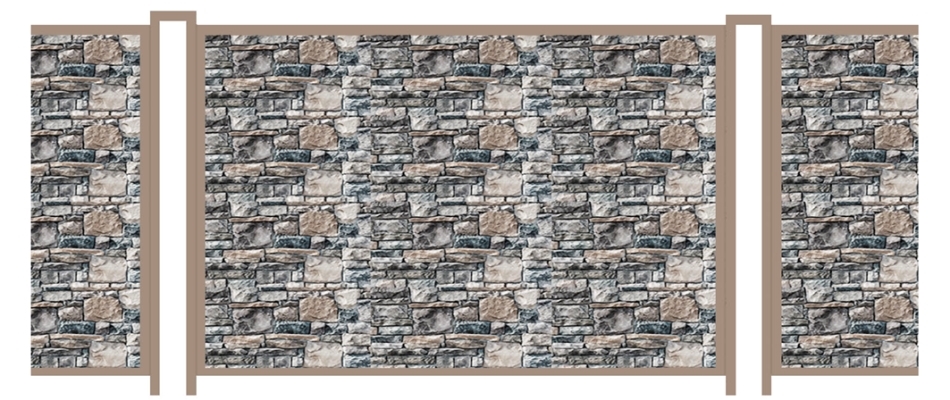 2 вариант эскизного проекта ограждения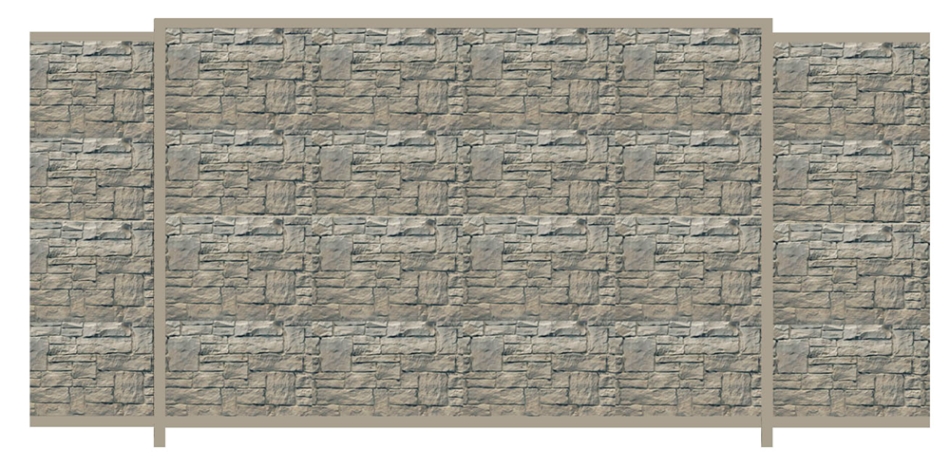 3 вариант эскизного проекта ограждения 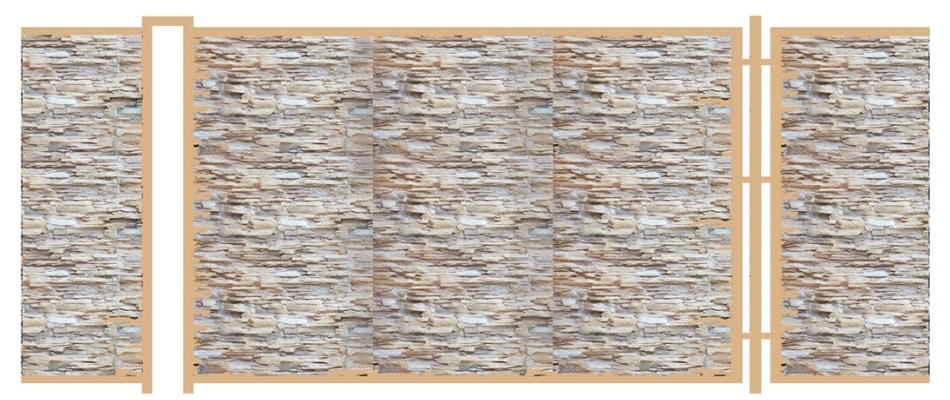 4 вариант эскизного проекта ограждения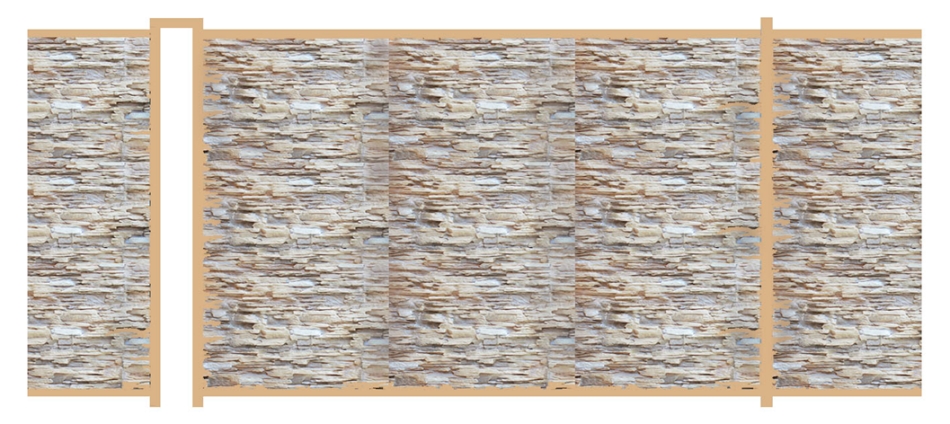                                                  Приложение № 4к Правилам благоустройства территории Новотитаровского сельского поселения Динского районаКонцептуальное решение навигационной стелы для исторических архитектурных застроек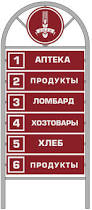 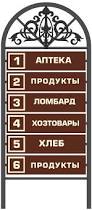 Для написания текста используется гарнитура Europa BoldВарианты цветовой палитры по каталогу ALTEC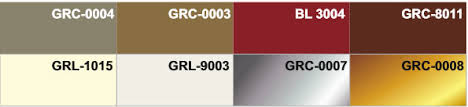 Пример установки стелы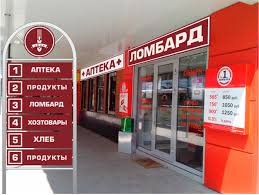                                                Приложение №5к Правилам благоустройства территории Новотитаровского сельского поселения Динского районаКонцептуальные решения фасадных вывесок для исторических архитектурных застроек 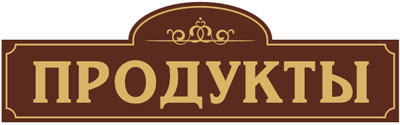 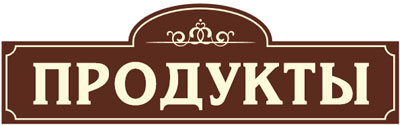 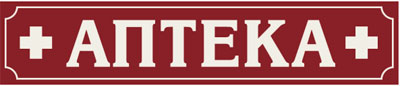 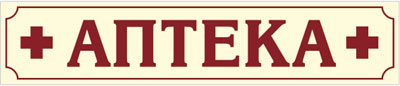 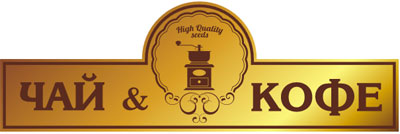 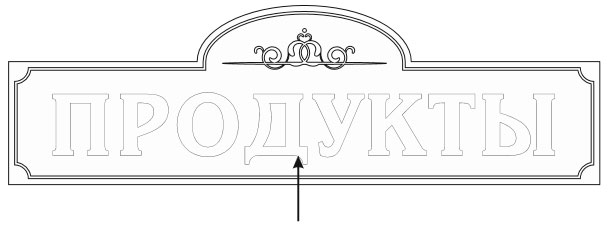 Для написания текста используется гарнитура Karina Black.Алюминиевая композитная панель (накладные буквы, объемные буквы без подстветки, объемные световые буквы).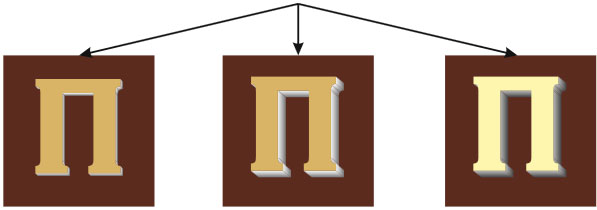 ВАРИАНТЫ ЦВЕТОВОЙ ПАЛИТРЫ ПО КАТАЛОГУ ALTEC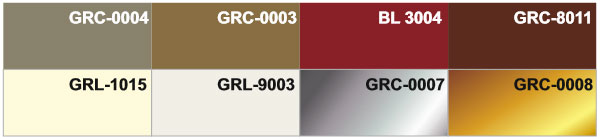                                                Приложение №6к Правилам благоустройства территории Новотитаровского сельского поселения Динского районаКОНЦЕПТУАЛЬНОЕ РЕШЕНИЕ ИСПОЛНЕНИЯ ФАСАДНЫХ ВЫВЕСОК ДЛЯ СОВРЕМЕННЫХ АРХИТЕКТУРНЫХ ЗАСТРОЕК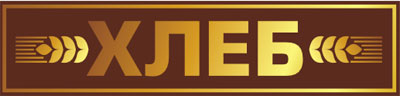 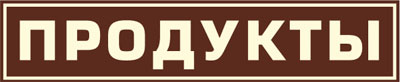 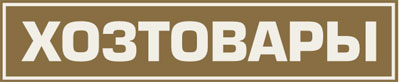 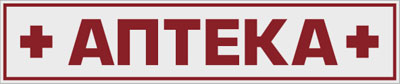 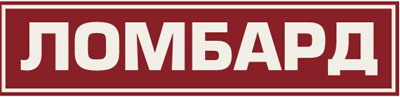 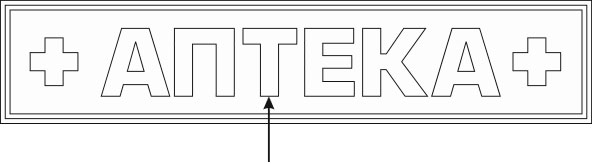 Для написания текста используется гарнитура Europa BoldАЛЮМИНИЕВАЯ КОМПОЗИТНАЯ ПАНЕЛЬ (НАКЛАДНЫЕ БУКВЫ, ОБЪЕМНЫЕ БУКВЫ БЕЗ ПОДСВЕТКИ, ОБЪЕМНЫЕ СВЕТОВЫЕ БУКВЫ)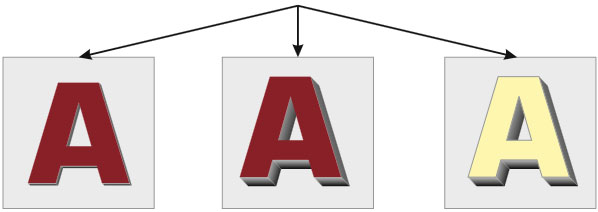 ВАРИАНТЫ ЦВЕТОВОЙ ПАЛИТРЫ ПО КАТАЛОГУ ALTEC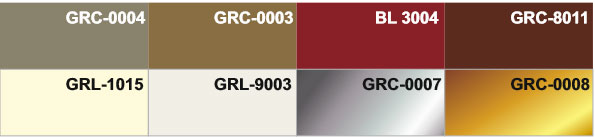                                                  Приложение № 7к Правилам благоустройства территории Новотитаровского сельского поселения Динского районаКонцептуальное решение оформления ограждений строящихся объектов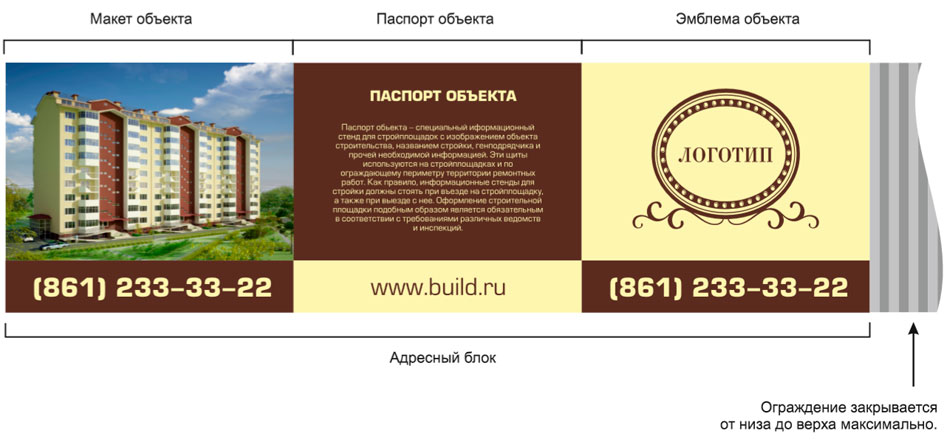                                                Приложение №8к Правилам благоустройства территории Новотитаровского сельского поселения Динского районаРекомендации по оформлению вывесок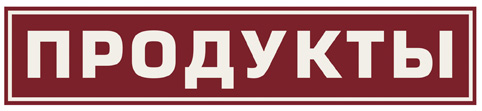 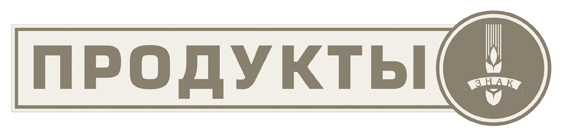 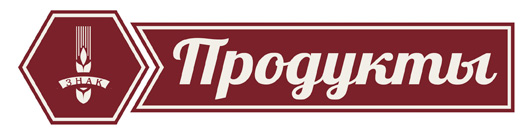 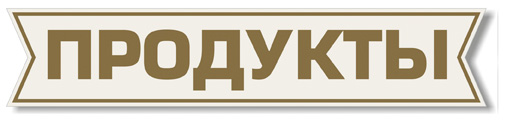 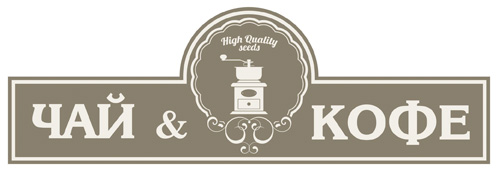 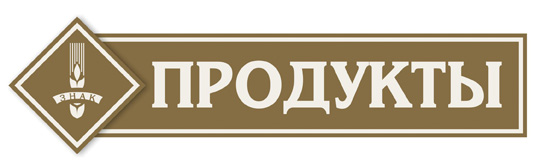 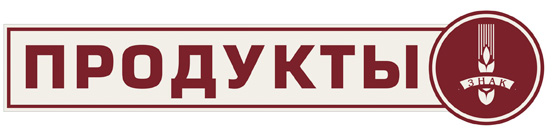 Номера колеров с использованием международной системы обозначения цвета RAL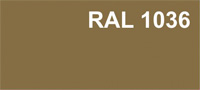 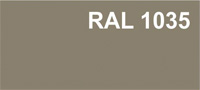 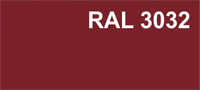                                                Приложение №9к Правилам благоустройства территории Новотитаровского сельского поселения Динского районаРекомендации по цветовому решению зданий                                                  Приложение № 10к Правилам благоустройства территории Новотитаровского сельского поселения Динского районаЦветовое решение фасадов торговых павильоновДО: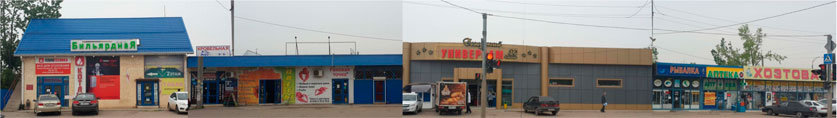 ПОСЛЕ: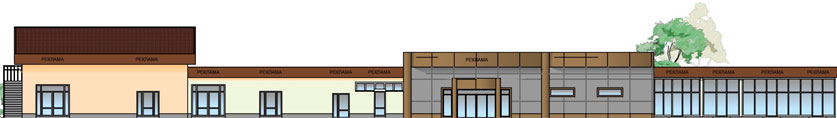 ТАБЛИЦА КОЛЕРОВ ЦВЕТОВОГО РЕШЕНИЯ ЭЛЕМЕНТОВ ФАСАДОВ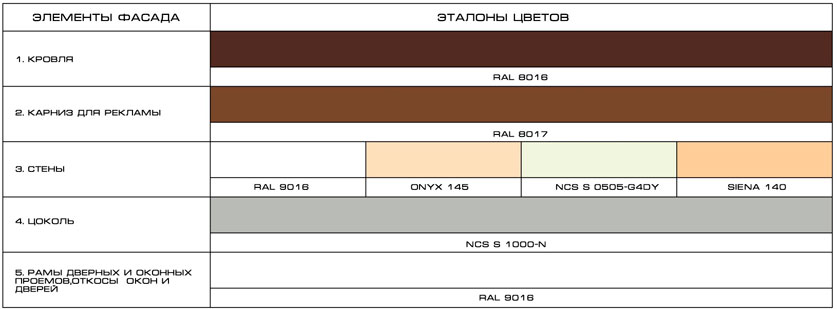 Примечание:1. Номера колеров приняты по Caparol 3D System plus с использованием международной системы обозначения цвета RAL, NCS, PANTONE.                                                  Приложение №11к Правилам благоустройства территории Новотитаровского сельского поселения Динского районаЦВЕТОВОЕ РЕШЕНИЕ ФАСАДОВ 2-3-Х ЭТАЖНЫХ МНОГОКВАРТИРНЫХ ДОМОВ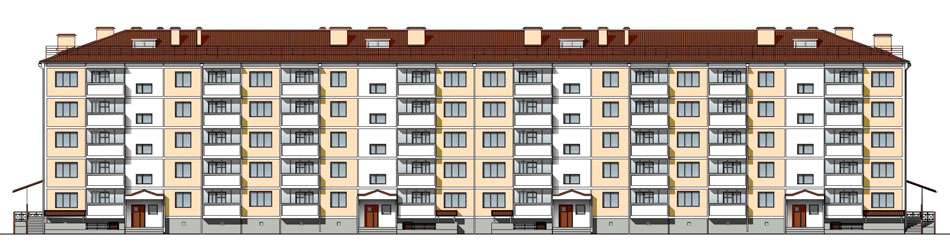 ТАБЛИЦА КОЛЕРОВ ЦВЕТОВОГО РЕШЕНИЯ ЭЛЕМЕНТОВ ФАСАДА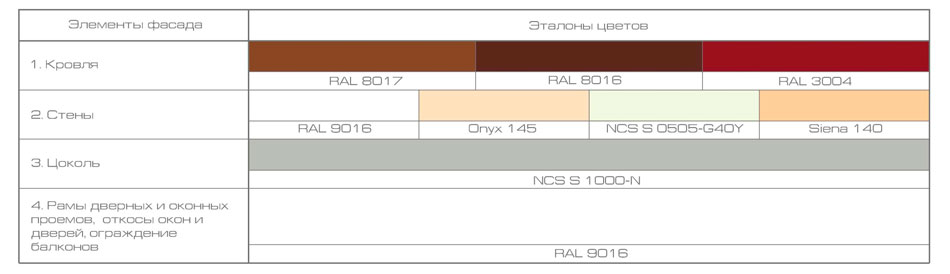 Примечание:1. Номера колеров приняты по Caparol 3D System plus с использованием международной системы обозначения цвета RAL, NCS, PANTONE.2. Цветовое решение фасадов согласовать с департаментом архитектуры и градостроительства администрации муниципального образования город Краснодар.3. Ограждение балконов зданий выполнить из металлопрофиля с мелкой гофрой (не более 1 см.)  белого, светлосерого цвета.                                                 Приложение №12к Правилам благоустройства территории Новотитаровского сельского поселения Динского районаОСТАНОВОЧНЫЕ ПАВИЛЬОНЫОстановочный павильон – рекламная конструкция, устанавливаемая на остановочном пункте движения общественного транспорта и имеющая плоскости для размещения рекламы малого формата с несколькими информационными полями, размер каждого из которыхсоставляет 1,2 х 1,8 м.Одна из плоскостей информационного поля используется для размещения: электронного табло, размером 0,5 х 0,815 х 0,06 м, содержащего информацию о маршруте, графике движения общественного транспорта и информацию, относящуюся к социальной рекламе (телефоны экстренных служб);схемы движения общественного транспорта на территории муниципального образования город Краснодар и информацию, относящуюся к социальной рекламе (телефоны аварийно-диспетчерских служб). Площадь информационного поля остановочного павильона определяется общей площадью  его сторон. Доведение до потребителя рекламных сообщений/изображений производится с помощью неподвижных полиграфических постеров (бумага, винил, и т.д.)1 ВАРИАНТ ОСТАНОВОЧНОГО ПАВИЛЬОНА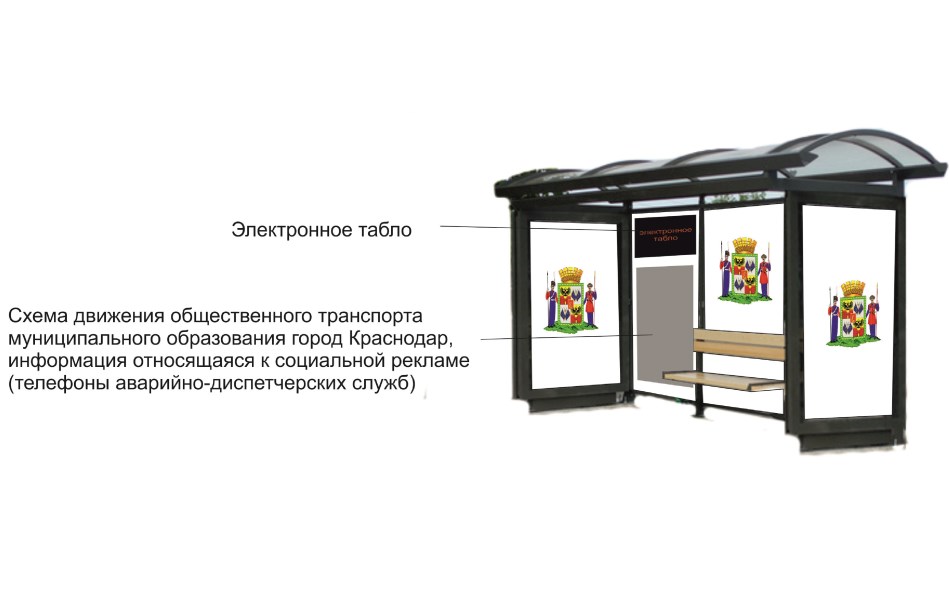 2 ВАРИАНТ ОСТАНОВОЧНОГО ПАВИЛЬОНАЭлектронного табло, размером 0,5 х 0,815 х 0,06 м, содержащего информацию о маршруте, графике движения общественного транспорта и информацию, относящуюся к социальной рекламе (телефоны экстренных служб); схемы движения общественного транспорта и информацию, относящуюся к социальной рекламе (телефоны аварийно-диспетчерских служб). Площадь информационного поля остановочного павильона определяется общей площадью его сторон. Доведение до потребителя рекламных сообщений/изображений производится с помощью неподвижных полиграфических постеров (бумага, винил, и т.д.) 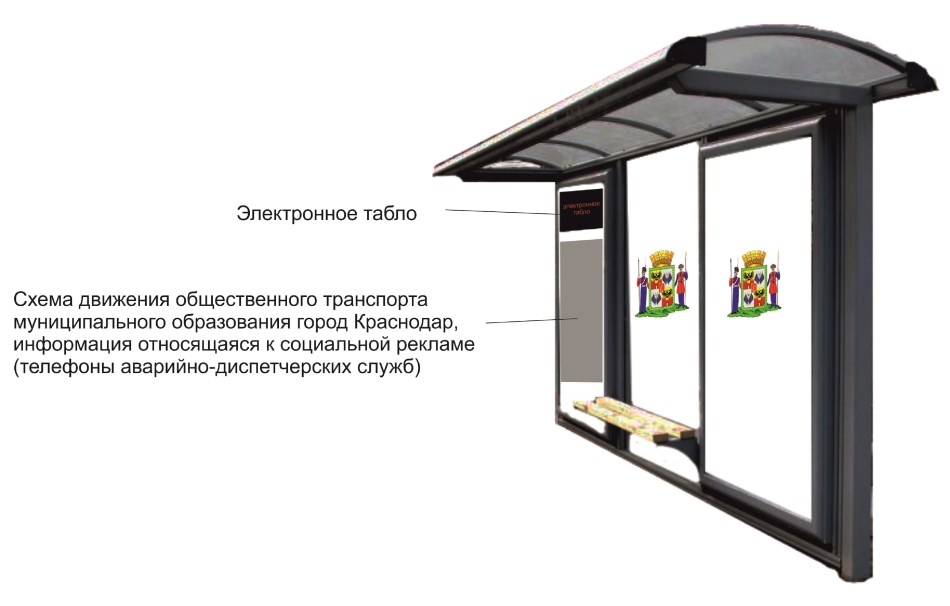 №п/пНаименованиеНаименованиеМатериалХарактеристикаХарактеристикаПримечанияПримечания№п/пНаименованиеНаименованиеМатериалФактураЦветПримечанияПримечания1Ограда, ворота, калитки1.Существующие ограды, ворота, калитки, имеющие признаки композиции – цветовое решение в соответствии с ниже приведенными характеристиками, рядность членений, наличие архитектурные деталей, единство композиции и архитектурного решения с основным объектом земельного участка, индивидуальные декоративные характеристики, в том числе изготовленные из кованных металлических элементов или лицевого декоративного кирпича и входящие в состав объектов, отнесенных к памятникам истории и архитектуры, - подлежат восстановлению, очистке, приведению в первоначальный вид и реставрации. Не отвечающие данным требованиям ограды, ворота, калитки подлежат демонтажу и замене на другие, соответствующие приведенным ниже характеристикам.2.Ограждение строительных площадок производить с использованием баннерной ткани с изображением строящегося объекта , а так же паспорта объекта, описывающие характеристики строящегося объекта (эскиз подлежит согласованию).Ограда, ворота, калитки1.Существующие ограды, ворота, калитки, имеющие признаки композиции – цветовое решение в соответствии с ниже приведенными характеристиками, рядность членений, наличие архитектурные деталей, единство композиции и архитектурного решения с основным объектом земельного участка, индивидуальные декоративные характеристики, в том числе изготовленные из кованных металлических элементов или лицевого декоративного кирпича и входящие в состав объектов, отнесенных к памятникам истории и архитектуры, - подлежат восстановлению, очистке, приведению в первоначальный вид и реставрации. Не отвечающие данным требованиям ограды, ворота, калитки подлежат демонтажу и замене на другие, соответствующие приведенным ниже характеристикам.2.Ограждение строительных площадок производить с использованием баннерной ткани с изображением строящегося объекта , а так же паспорта объекта, описывающие характеристики строящегося объекта (эскиз подлежит согласованию).Ограда, ворота, калитки1.Существующие ограды, ворота, калитки, имеющие признаки композиции – цветовое решение в соответствии с ниже приведенными характеристиками, рядность членений, наличие архитектурные деталей, единство композиции и архитектурного решения с основным объектом земельного участка, индивидуальные декоративные характеристики, в том числе изготовленные из кованных металлических элементов или лицевого декоративного кирпича и входящие в состав объектов, отнесенных к памятникам истории и архитектуры, - подлежат восстановлению, очистке, приведению в первоначальный вид и реставрации. Не отвечающие данным требованиям ограды, ворота, калитки подлежат демонтажу и замене на другие, соответствующие приведенным ниже характеристикам.2.Ограждение строительных площадок производить с использованием баннерной ткани с изображением строящегося объекта , а так же паспорта объекта, описывающие характеристики строящегося объекта (эскиз подлежит согласованию).Ограда, ворота, калитки1.Существующие ограды, ворота, калитки, имеющие признаки композиции – цветовое решение в соответствии с ниже приведенными характеристиками, рядность членений, наличие архитектурные деталей, единство композиции и архитектурного решения с основным объектом земельного участка, индивидуальные декоративные характеристики, в том числе изготовленные из кованных металлических элементов или лицевого декоративного кирпича и входящие в состав объектов, отнесенных к памятникам истории и архитектуры, - подлежат восстановлению, очистке, приведению в первоначальный вид и реставрации. Не отвечающие данным требованиям ограды, ворота, калитки подлежат демонтажу и замене на другие, соответствующие приведенным ниже характеристикам.2.Ограждение строительных площадок производить с использованием баннерной ткани с изображением строящегося объекта , а так же паспорта объекта, описывающие характеристики строящегося объекта (эскиз подлежит согласованию).Ограда, ворота, калитки1.Существующие ограды, ворота, калитки, имеющие признаки композиции – цветовое решение в соответствии с ниже приведенными характеристиками, рядность членений, наличие архитектурные деталей, единство композиции и архитектурного решения с основным объектом земельного участка, индивидуальные декоративные характеристики, в том числе изготовленные из кованных металлических элементов или лицевого декоративного кирпича и входящие в состав объектов, отнесенных к памятникам истории и архитектуры, - подлежат восстановлению, очистке, приведению в первоначальный вид и реставрации. Не отвечающие данным требованиям ограды, ворота, калитки подлежат демонтажу и замене на другие, соответствующие приведенным ниже характеристикам.2.Ограждение строительных площадок производить с использованием баннерной ткани с изображением строящегося объекта , а так же паспорта объекта, описывающие характеристики строящегося объекта (эскиз подлежит согласованию).Ограда, ворота, калитки1.Существующие ограды, ворота, калитки, имеющие признаки композиции – цветовое решение в соответствии с ниже приведенными характеристиками, рядность членений, наличие архитектурные деталей, единство композиции и архитектурного решения с основным объектом земельного участка, индивидуальные декоративные характеристики, в том числе изготовленные из кованных металлических элементов или лицевого декоративного кирпича и входящие в состав объектов, отнесенных к памятникам истории и архитектуры, - подлежат восстановлению, очистке, приведению в первоначальный вид и реставрации. Не отвечающие данным требованиям ограды, ворота, калитки подлежат демонтажу и замене на другие, соответствующие приведенным ниже характеристикам.2.Ограждение строительных площадок производить с использованием баннерной ткани с изображением строящегося объекта , а так же паспорта объекта, описывающие характеристики строящегося объекта (эскиз подлежит согласованию).Ограда, ворота, калитки1.Существующие ограды, ворота, калитки, имеющие признаки композиции – цветовое решение в соответствии с ниже приведенными характеристиками, рядность членений, наличие архитектурные деталей, единство композиции и архитектурного решения с основным объектом земельного участка, индивидуальные декоративные характеристики, в том числе изготовленные из кованных металлических элементов или лицевого декоративного кирпича и входящие в состав объектов, отнесенных к памятникам истории и архитектуры, - подлежат восстановлению, очистке, приведению в первоначальный вид и реставрации. Не отвечающие данным требованиям ограды, ворота, калитки подлежат демонтажу и замене на другие, соответствующие приведенным ниже характеристикам.2.Ограждение строительных площадок производить с использованием баннерной ткани с изображением строящегося объекта , а так же паспорта объекта, описывающие характеристики строящегося объекта (эскиз подлежит согласованию).1.1Рядовое звеноРядовое звеноМеталлический рельефный листПод натуральный декоративный каменьСветло-бежевый,(светло-серый -посогласованию)Светло-бежевый,(светло-серый -посогласованию)Высота –1,8 - 2,0 м1.2Угловое звеноУгловое звеноМеталлический рельефный листПод натуральный декоративный каменьСветло-бежевый,(светло-серый -посогласованию)Светло-бежевый,(светло-серый -посогласованию)Высота –1,8 - 2,0 м1.3КалиткаКалиткаМеталлический рельефный листПод натуральный декоративный каменьСветло-бежевый,(светло-серый -посогласованию)Светло-бежевый,(светло-серый -посогласованию)Высота –1,8 - 2,0 м1.4ВоротаВоротаМеталлический рельефный листПод натуральный декоративный каменьСветло-бежевый,(светло-серый -посогласованию)Светло-бежевый,(светло-серый -посогласованию)Высота –1,8 - 2,0 м1.5СтойкаСтойкаМеталлическая труба квадратного сеченияПлоскаяСветло-бежевый, (светло-серый по согласованию)Светло-бежевый, (светло-серый по согласованию)Высота -2,2 м2Ограда контейнеров мусоросборочной площадкиОграда контейнеров мусоросборочной площадкиОграда контейнеров мусоросборочной площадкиОграда контейнеров мусоросборочной площадкиОграда контейнеров мусоросборочной площадкиОграда контейнеров мусоросборочной площадкиОграда контейнеров мусоросборочной площадки2.1Рядовое звеноРядовое звеноМеталлическийрельефный листСветло-серыйСветло-серый2.2Угловое звеноУгловое звеноМеталлическийрельефный листСветло-серыйСветло-серый3Фасады (главный, боковые, тыльный)Существующие объекты, фасады которых имеют цветовое решение в соответствии с ниже приведенными характеристиками, а так же отнесенные к памятникам истории и архитектуры, - подлежат восстановлению, очистке, приведению в первоначальный вид и реставрации. Не отвечающие данным требованиям объекты подлежат приведению в соответствии сприведенными ниже характеристикам.Фасады (главный, боковые, тыльный)Существующие объекты, фасады которых имеют цветовое решение в соответствии с ниже приведенными характеристиками, а так же отнесенные к памятникам истории и архитектуры, - подлежат восстановлению, очистке, приведению в первоначальный вид и реставрации. Не отвечающие данным требованиям объекты подлежат приведению в соответствии сприведенными ниже характеристикам.Фасады (главный, боковые, тыльный)Существующие объекты, фасады которых имеют цветовое решение в соответствии с ниже приведенными характеристиками, а так же отнесенные к памятникам истории и архитектуры, - подлежат восстановлению, очистке, приведению в первоначальный вид и реставрации. Не отвечающие данным требованиям объекты подлежат приведению в соответствии сприведенными ниже характеристикам.Фасады (главный, боковые, тыльный)Существующие объекты, фасады которых имеют цветовое решение в соответствии с ниже приведенными характеристиками, а так же отнесенные к памятникам истории и архитектуры, - подлежат восстановлению, очистке, приведению в первоначальный вид и реставрации. Не отвечающие данным требованиям объекты подлежат приведению в соответствии сприведенными ниже характеристикам.Фасады (главный, боковые, тыльный)Существующие объекты, фасады которых имеют цветовое решение в соответствии с ниже приведенными характеристиками, а так же отнесенные к памятникам истории и архитектуры, - подлежат восстановлению, очистке, приведению в первоначальный вид и реставрации. Не отвечающие данным требованиям объекты подлежат приведению в соответствии сприведенными ниже характеристикам.Фасады (главный, боковые, тыльный)Существующие объекты, фасады которых имеют цветовое решение в соответствии с ниже приведенными характеристиками, а так же отнесенные к памятникам истории и архитектуры, - подлежат восстановлению, очистке, приведению в первоначальный вид и реставрации. Не отвечающие данным требованиям объекты подлежат приведению в соответствии сприведенными ниже характеристикам.Фасады (главный, боковые, тыльный)Существующие объекты, фасады которых имеют цветовое решение в соответствии с ниже приведенными характеристиками, а так же отнесенные к памятникам истории и архитектуры, - подлежат восстановлению, очистке, приведению в первоначальный вид и реставрации. Не отвечающие данным требованиям объекты подлежат приведению в соответствии сприведенными ниже характеристикам.3.1Основная плоскостьОсновная плоскостьШтукатурка(кирпичная кладка излицевого кирпичареставрируется)Светло-бежевый*,светло-желтый*Светло-бежевый*,светло-желтый**Другой цвет - взависимости отколористическогорешенияразверткифасадов улицы3.2Выступающие плоскости,колонны, пилястрыВыступающие плоскости,колонны, пилястрыШтукатурка(кирпичная кладка излицевого кирпичареставрируется)Белый*Белый**Другой цвет - взависимости отколористическогорешенияразверткифасадов улицы3.3КарнизКарнизШтукатурка(кирпичная кладка излицевого кирпичареставрируется)Белый*Белый**Другой цвет - взависимости отколористическогорешенияразверткифасадов улицы3.4Архитектурные деталиАрхитектурные деталиШтукатурка(кирпичная кладка излицевого кирпичареставрируется)Белый*Белый**Другой цвет - взависимости отколористическогорешенияразверткифасадов улицы3.5ЦокольЦокольШтукатурка(кирпичная кладка излицевого кирпичареставрируется)Светло-серый,светло-бежевыйСветло-серый,светло-бежевый*Другой цвет - взависимости отколористическогорешенияразверткифасадов улицы3.6Оконные переплетыОконные переплетыДерево, пластик,алюминий*Другой цвет - взависимости отколористическогорешенияразверткифасадов улицы4Кровля, наружная водосточная системаСуществующие кровли и наружные водосточные системы объектов, которые имеют цветовое решение в соответствии с ниже приведенными характеристиками, а так же отнесенные к памятникам истории и архитектуры, - подлежат восстановлению, очистке, приведению в первоначальный вид и реставрации. Не отвечающие данным требованиям объекты подлежат приведению в соответствии с приведенными ниже характеристикам.Кровля, наружная водосточная системаСуществующие кровли и наружные водосточные системы объектов, которые имеют цветовое решение в соответствии с ниже приведенными характеристиками, а так же отнесенные к памятникам истории и архитектуры, - подлежат восстановлению, очистке, приведению в первоначальный вид и реставрации. Не отвечающие данным требованиям объекты подлежат приведению в соответствии с приведенными ниже характеристикам.Кровля, наружная водосточная системаСуществующие кровли и наружные водосточные системы объектов, которые имеют цветовое решение в соответствии с ниже приведенными характеристиками, а так же отнесенные к памятникам истории и архитектуры, - подлежат восстановлению, очистке, приведению в первоначальный вид и реставрации. Не отвечающие данным требованиям объекты подлежат приведению в соответствии с приведенными ниже характеристикам.Кровля, наружная водосточная системаСуществующие кровли и наружные водосточные системы объектов, которые имеют цветовое решение в соответствии с ниже приведенными характеристиками, а так же отнесенные к памятникам истории и архитектуры, - подлежат восстановлению, очистке, приведению в первоначальный вид и реставрации. Не отвечающие данным требованиям объекты подлежат приведению в соответствии с приведенными ниже характеристикам.Кровля, наружная водосточная системаСуществующие кровли и наружные водосточные системы объектов, которые имеют цветовое решение в соответствии с ниже приведенными характеристиками, а так же отнесенные к памятникам истории и архитектуры, - подлежат восстановлению, очистке, приведению в первоначальный вид и реставрации. Не отвечающие данным требованиям объекты подлежат приведению в соответствии с приведенными ниже характеристикам.Кровля, наружная водосточная системаСуществующие кровли и наружные водосточные системы объектов, которые имеют цветовое решение в соответствии с ниже приведенными характеристиками, а так же отнесенные к памятникам истории и архитектуры, - подлежат восстановлению, очистке, приведению в первоначальный вид и реставрации. Не отвечающие данным требованиям объекты подлежат приведению в соответствии с приведенными ниже характеристикам.Кровля, наружная водосточная системаСуществующие кровли и наружные водосточные системы объектов, которые имеют цветовое решение в соответствии с ниже приведенными характеристиками, а так же отнесенные к памятникам истории и архитектуры, - подлежат восстановлению, очистке, приведению в первоначальный вид и реставрации. Не отвечающие данным требованиям объекты подлежат приведению в соответствии с приведенными ниже характеристикам.4.1КровляКровляМеталлочерепица Профиль«Монтеррей»Коричневый,бордовый,терракотовый,шоколадный,серыйКоричневый,бордовый,терракотовый,шоколадный,серый4.2Водосточные желобаВодосточные желобаМеталлБелый, коричневый,бордовый,терракотовый,шоколадный,серыйБелый, коричневый,бордовый,терракотовый,шоколадный,серый4.3Водосточные трубыВодосточные трубыМеталлБелый, коричневый,бордовый,терракотовый,шоколадный,серыйБелый, коричневый,бордовый,терракотовый,шоколадный,серый4.4Подоконные фартукиПодоконные фартукиМеталлБелый, коричневый,бордовый,терракотовый,шоколадный,серыйБелый, коричневый,бордовый,терракотовый,шоколадный,серый5Покрытие пешеходных пространств прилегающей территорииПокрытие пешеходных пространств прилегающей территорииПокрытие пешеходных пространств прилегающей территорииПокрытие пешеходных пространств прилегающей территорииПокрытие пешеходных пространств прилегающей территорииПокрытие пешеходных пространств прилегающей территорииПокрытие пешеходных пространств прилегающей территории5.1ТротуарТротуарБетон с лицевым кварцевым слоемСочетание цветов:доминирующий -светло-серый,дополнительный- темно-серыйСочетание цветов:доминирующий -светло-серый,дополнительный- темно-серыйРисунокраскладки - подиагонали кбордюрномукамню5.2Бордюрный каменьБордюрный каменьБетонСветло-серыйСветло-серый5.3Приствольный круг дереваПриствольный круг дереваГранитный декоративныйщебень в границахбордюрного камняСветло-серый,белыйСветло-серый,белый6Малые архитектурные формыМалые архитектурные формыМалые архитектурные формыМалые архитектурные формыМалые архитектурные формыМалые архитектурные формыМалые архитектурные формы6.1Скамьи,лавочкиножки Светло-серыйБетон, металл, деревоСветло-серыйСветло-серый6.1Скамьи,лавочкисиденьеДеревоСветло-серыйСветло-серый6.1Скамьи,лавочкиСпинкаДеревоСветло-серыйСветло-серый6.2УрныУрныБетон, металлСветло-серыйСветло-серый6.2УрныУрныДерево«Светлый дуб»«Светлый дуб»7Конструкции светильников наружного электроосвещенияКонструкции светильников наружного электроосвещенияКонструкции светильников наружного электроосвещенияКонструкции светильников наружного электроосвещенияКонструкции светильников наружного электроосвещенияКонструкции светильников наружного электроосвещенияКонструкции светильников наружного электроосвещения7.1Опорыверхнего освещенияавтодорогСтволМеталл«Светлый дуб»«Светлый дуб»7.1Опорыверхнего освещенияавтодорогОснованиеМеталл«Светлый дуб»«Светлый дуб»7.1Опорыверхнего освещенияавтодорогКонсольМеталл«Светлый дуб»«Светлый дуб»7.2ТоршерныесветильникипешеходныхпространствСтволМеталл«Светлый дуб»«Светлый дуб»Или в цвет заводского материала7.2ТоршерныесветильникипешеходныхпространствОснованиеМеталл«Светлый дуб»«Светлый дуб»Или в цвет заводского материала7.2ТоршерныесветильникипешеходныхпространствКонсольМеталл«Светлый дуб»«Светлый дуб»Или в цвет заводского материала8Остановки общественного транспортаОстановки общественного транспортаОстановки общественного транспортаОстановки общественного транспортаОстановки общественного транспортаОстановки общественного транспортаОстановки общественного транспорта8.1СтойкиСтойкиМеталлСветло-серый, серебристыйСветло-серый, серебристый8.2БалкиБалкиМеталлСветло-серый, серебристыйСветло-серый, серебристый8.3Каркас кровлиКаркас кровлиМеталлСветло-серый, серебристыйСветло-серый, серебристый8.4КровляПрозрачнаяМонолитныйполикарбонат,закаленноестеклоПлоскаяПрозрачная бронзаПрозрачная бронза*Другаяконфигурация – в соответствии спроектом8.4КровляНепрозрачнаяМеталлПлоскаяСветло-серыйСветло-серый8.5СтенкиСтенкиМонолитныйполикарбонат,закаленноестеклоПлоскаяПрозрачныйПрозрачный8.6СкамейкаСкамейкаДерево«Светлый дуб»«Светлый дуб»Изображение Номер колера RALНомер колера RALНомер колера RALНазвание цветаНазвание цветаНазвание цветаНазвание цветаФасады (стены)Фасады (стены)Фасады (стены)Фасады (стены)Фасады (стены)Фасады (стены)Фасады (стены)Фасады (стены)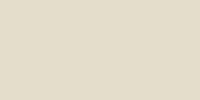 101310131013белая устрицабелая устрицабелая устрица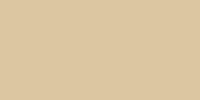 101410141014слоновая костьслоновая костьслоновая кость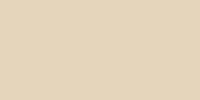 101510151015светлая слоновая костьсветлая слоновая костьсветлая слоновая кость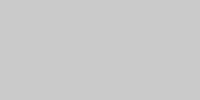 704770477047телегрей 4телегрей 4телегрей 4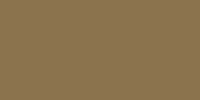 800080008000зелено-коричневыйзелено-коричневыйзелено-коричневый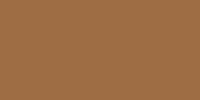 800180018001охра коричневыйохра коричневыйохра коричневый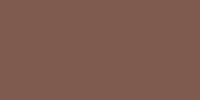 800280028002сигнальный коричневыйсигнальный коричневыйсигнальный коричневый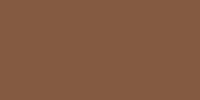 800380038003глиняный коричневыйглиняный коричневыйглиняный коричневый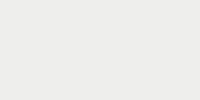 900390039003сигнальный белыйсигнальный белыйсигнальный белый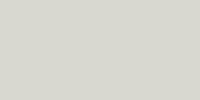 900290029002светло-серыйсветло-серыйсветло-серый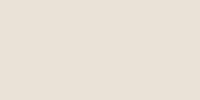 900190019001кремово-белыйкремово-белыйкремово-белый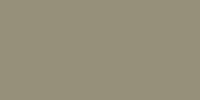 703470347034желто-серыйжелто-серыйжелто-серый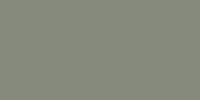 703370337033цементно-серыйцементно-серыйцементно-серый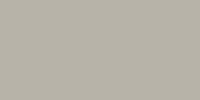 703270327032галечный серыйгалечный серыйгалечный серый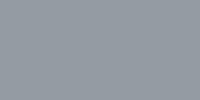 700170017001серебристо-серыйсеребристо-серыйсеребристо-серый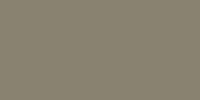 700270027002оливково-серыйоливково-серыйоливково-серый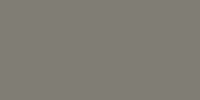 700370037003серый мохсерый мохсерый мох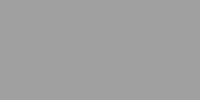 700470047004сигнальный серыйсигнальный серыйсигнальный серыйФасады (цоколь)Фасады (цоколь)Фасады (цоколь)Фасады (цоколь)Фасады (цоколь)Фасады (цоколь)Фасады (цоколь)Фасады (цоколь)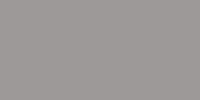 7036703670367036платиново-серыйплатиново-серый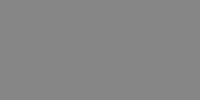 7037703770377037пыльно-серыйпыльно-серый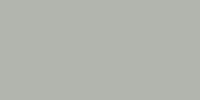 7038703870387038агатовый серыйагатовый серый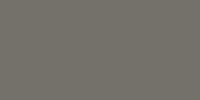 7039703970397039кварцевый серыйкварцевый серый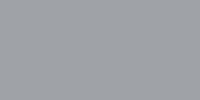 7040704070407040серое окносерое окно7001700170017001серебристо-серыйсеребристо-серый7002700270027002оливково-серыйоливково-серый7003700370037003серый мохсерый мох7004700470047004сигнальный серыйсигнальный серый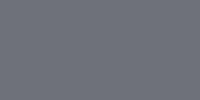 7031703170317031сине-серыйсине-серый7032703270327032галечный серыйгалечный серый7033703370337033цементно-серыйцементно-серый7034703470347034желто-серыйжелто-серый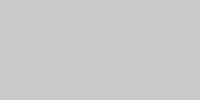 7035703570357035светло-серыйсветло-серыйФасады (кровля)Фасады (кровля)Фасады (кровля)Фасады (кровля)Фасады (кровля)Фасады (кровля)Фасады (кровля)Фасады (кровля)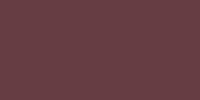 3005300530053005винно-красныйвинно-красный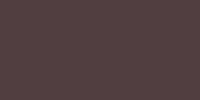 3007300730073007темно-красныйтемно-красный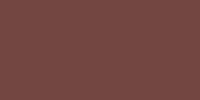 3009300930093009оксид красныйоксид красный7004700470047004сигнальный серыйсигнальный серый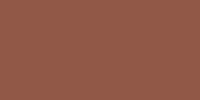 8004800480048004медно-коричневыймедно-коричневый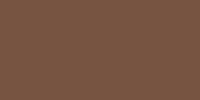 8007800780078007палево-коричневыйпалево-коричневый8000800080008000зелено-коричневыйзелено-коричневый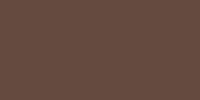 8011801180118011орехово-коричневыйорехово-коричневый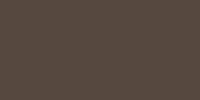 8014801480148014сепия коричневыйсепия коричневый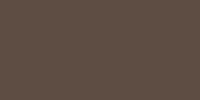 8028802880288028терракотовыйтерракотовыйУрны, рамы объявленияУрны, рамы объявленияУрны, рамы объявленияУрны, рамы объявленияУрны, рамы объявленияУрны, рамы объявленияУрны, рамы объявленияУрны, рамы объявления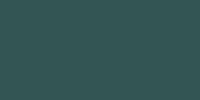 6004600460046004сине-зеленый (тело урны)сине-зеленый (тело урны)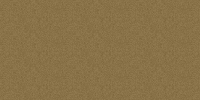 1036103610361036перламутрово-золотой (детали, вензель)перламутрово-золотой (детали, вензель)Водосточные трубы и желоба (под цвет кровли)Водосточные трубы и желоба (под цвет кровли)Водосточные трубы и желоба (под цвет кровли)Водосточные трубы и желоба (под цвет кровли)Водосточные трубы и желоба (под цвет кровли)Водосточные трубы и желоба (под цвет кровли)Водосточные трубы и желоба (под цвет кровли)Водосточные трубы и желоба (под цвет кровли)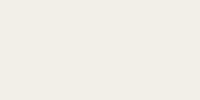 9010901090109010белыйбелый3005300530053005винно-красныйвинно-красный3007300730073007темно-красныйтемно-красный3009300930093009оксид красныйоксид красный8004800480048004медно-коричневыймедно-коричневый8007800780078007палево-коричневыйпалево-коричневый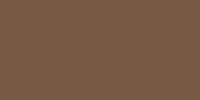 8008800880088008оливково-коричневыйоливково-коричневый8011801180118011орехово-коричневыйорехово-коричневыйВывески (фон, буквы, рамки)Вывески (фон, буквы, рамки)Вывески (фон, буквы, рамки)Вывески (фон, буквы, рамки)Вывески (фон, буквы, рамки)Вывески (фон, буквы, рамки)Вывески (фон, буквы, рамки)Вывески (фон, буквы, рамки)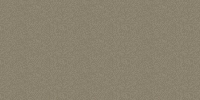 1035103510351035перламутрово-бежевыйперламутрово-бежевый1036103610361036перламутрово-золотойперламутрово-золотой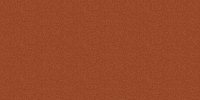 2013201320132013перламутрово-оранжевыйперламутрово-оранжевый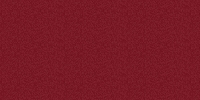 3032303230323032перламутрово-рубиновыйперламутрово-рубиновый9010901090109010белыйбелый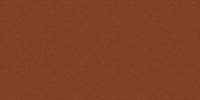 8029802980298029бледно-коричневыйбледно-коричневыйОконные рамыОконные рамыОконные рамыОконные рамыОконные рамыОконные рамыОконные рамыОконные рамы9010901090109010белыйбелый8001800180018001охра коричневыйохра коричневый8002800280028002сигнальный коричневыйсигнальный коричневый8003800380038003глиняный коричневыйглиняный коричневый7047704770477047телегрей 4телегрей 48007800780078007палево-коричневыйпалево-коричневый8008800880088008оливково-коричневыйоливково-коричневыйАдресные аншлагиАдресные аншлагиАдресные аншлагиАдресные аншлагиАдресные аншлагиАдресные аншлагиАдресные аншлагиАдресные аншлаги6004600460046004сине-зеленый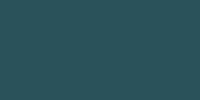 5020502050205020океанская синь9010901090109010белыйТонирование стеклаТонирование стеклаТонирование стеклаТонирование стеклаТонирование стеклаТонирование стеклаТонирование стеклаТонирование стекла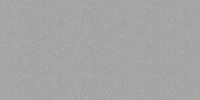 9006900690069006бело-алюминевый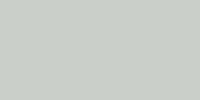 9018901890189018папирусно-белый1035103510351035перламутрово-бежевый1036103610361036перламутрово-золотой